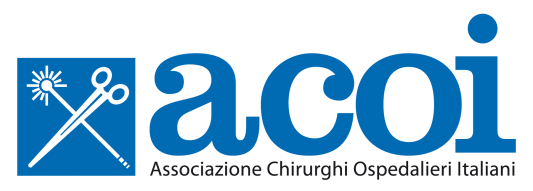 TRATTAMENTO INTEGRATO DELLE METASTASI EPATICHE DA CARCINOMA DEL COLON-RETTO16 Novembre 2019 Auditorium “Museo Piaggio” PontederaPresidente: Aurelio CostaPresentazione del convegno: A.Costa-S.Giannessi-M.Scatizzi (08.45-09.00)Sessione I Moderatori:    P.Buccianti- A.Coratti- A.ValeriIntroduzione e stato dell’arte: Batignani (Firenze)  (09.00-09.15)Valutazione ed assessment del paziente definizione dei fattori prognostici:.Basili (Pontedera) (09.20-09.35)Valutazione radiologica (TC Vs RMN ) dell’estensione della malattia: Bettini-Oliva (Pontedera) (09.40-09.55)Ruolo della terapia neoadiuvante nelle metastasi epatiche resecabili “ab—initio”: Marcucci (Pontedera)(10.00-10.15)Problematica delle metastasi non più evidenziabili –strategie di trattamento: Ferrero (Torino) (10.20-10.35)Sequenza chirurgica ottimale nel trattamento delle metastasi sincrone: Farsi (Siena)(10.40-10.55)Invitati alla discussioneM. Campana (Piombino), A. Caponi (Empoli), P. Cappellini (Firenze), S. Cecconi (Massa Marittima),  F. Franceschini (Prato),  L. Gia (Pontremoli), M. Lombardi (Massa),F. Mammoliti (Pescia),A Rinnovati (Bibbiena). Sessione IIModeratori:  P.Bianchi- A.Carobbi-F.FranceschiniTecnica chirurgica:resezione anatomica Vs “parenchymal sparing”: Urbani (Pisa))(11.00-11.15)Strategie di trattamento simultaneo o staged : Urbani-Arpesani-Marcucci (Pisa-Livorno-Pontedera)(11.20-12.00)Metastasi non resecabili trattamento integrato::quale strategia di trattamento?: Cioni (Pisa)(12.05-12.20)Ruolo della chirurgia resettiva in pazienti con malattia extra-epatica: Boggi (Pisa)(12.25-12.55)L’importanza della concentrazione della casistica: esperienze a confronto: Fedi (Pistoia) (13.00-13.15Invitati alla discussioneM. Arganini (Versilia),A.Bianchi (Poggibonsi),G. Biondi ( Portoferraio),G.Cangioni (Montevarchi), M.Dal Canto (Castelnuovo G.na),M.De Prizio (Arezzo), A.Fiorini (Orbetello), M. Lucchese (Firenze), L. Mannocci (Cecina), M.Viti (Livorno).Chiusura dei lavori Light Lunch